Pressemelding					Fredag  8. April 2011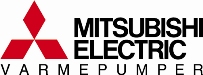 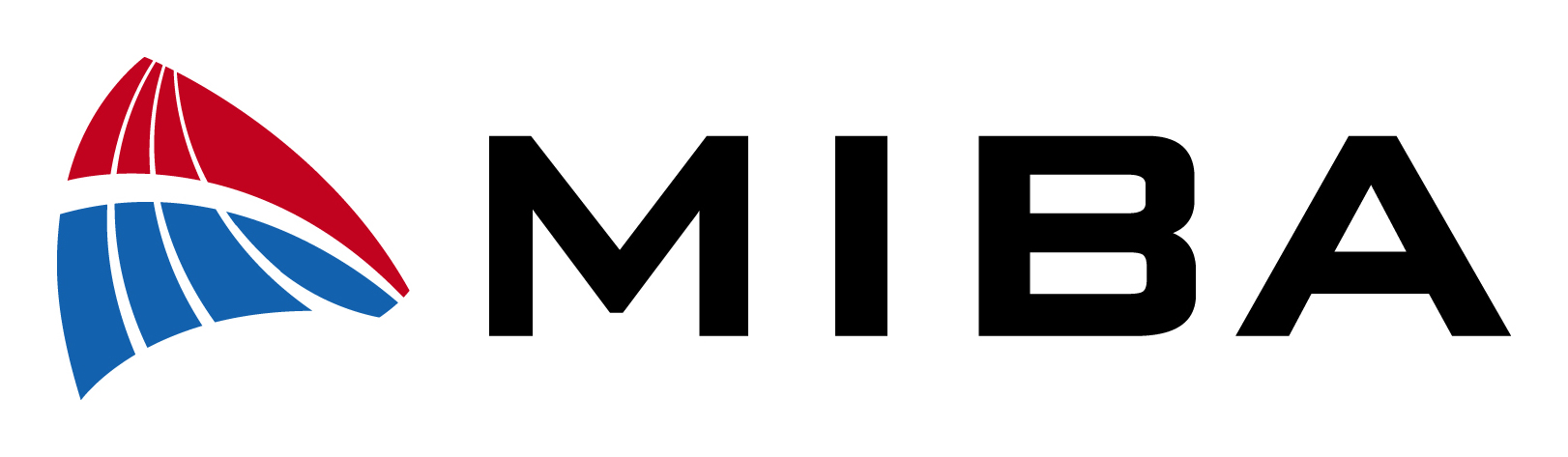 Spar enda mer strøm og øk levetiden på varmepumpen din!

Enkel rengjøring kan være med å spare enda mer strøm. Varmepumpene bør rengjøres ca hver andre måned.Tar bare 5 minutterMed 5 minutters innsats kan man enkelt øke besparelsen. Rengjøringen gjør at luften går lettere igjennom varmepumpen – og dermed oppnår man bedre effekt og mindre slitasje.Enkel instruksjonI brukermanualen til varmepumpen står rengjøringsstegene godt beskrevet. Denne er på norsk i de fleste tilfeller.FilterbytteEn varmepumpe har grovfilter – disse kan vaskes/støvsuges for bedre effekt. Noen modeller har også tilleggsfilter – disse har en begrenset levetid og kan gjerne byttes for best effekt.InstruksjonsvideoMiba AS som importør av Mitsubishi Electric sine varmepumper og airconditionsystemer i Norge, har laget en instruksjonsvideo som kort forklarer de grove trekkene i en rengjøring. Den kan sees på www.miba.no InformasjonKontaktpersoner pressemelding:Einar Smidesang	 Markedssjef 		48 89 19 37 einar@miba.no Bildemateriale:ME_logo. jpg (Logo Mitsubishi Electric)
Miba.jpg (logo Miba AS)